2019/2020 IKASTURTERAKO MATRIKULAKMAIATZAREN 7tik 17rabertako ikasleak.EKAINAREN 3tik 28ra berriak plazak bete arte.IRAILAREN 9tik aurrera berriak plazak bete arte.Bulego Ordutegia matrikula garaian:Astelehenetik ostiralera 10:00 – 13:30Astelehenetik ostegunera17:00 – 19:00Ekainaren 3tik aurreragoizez bakarrik.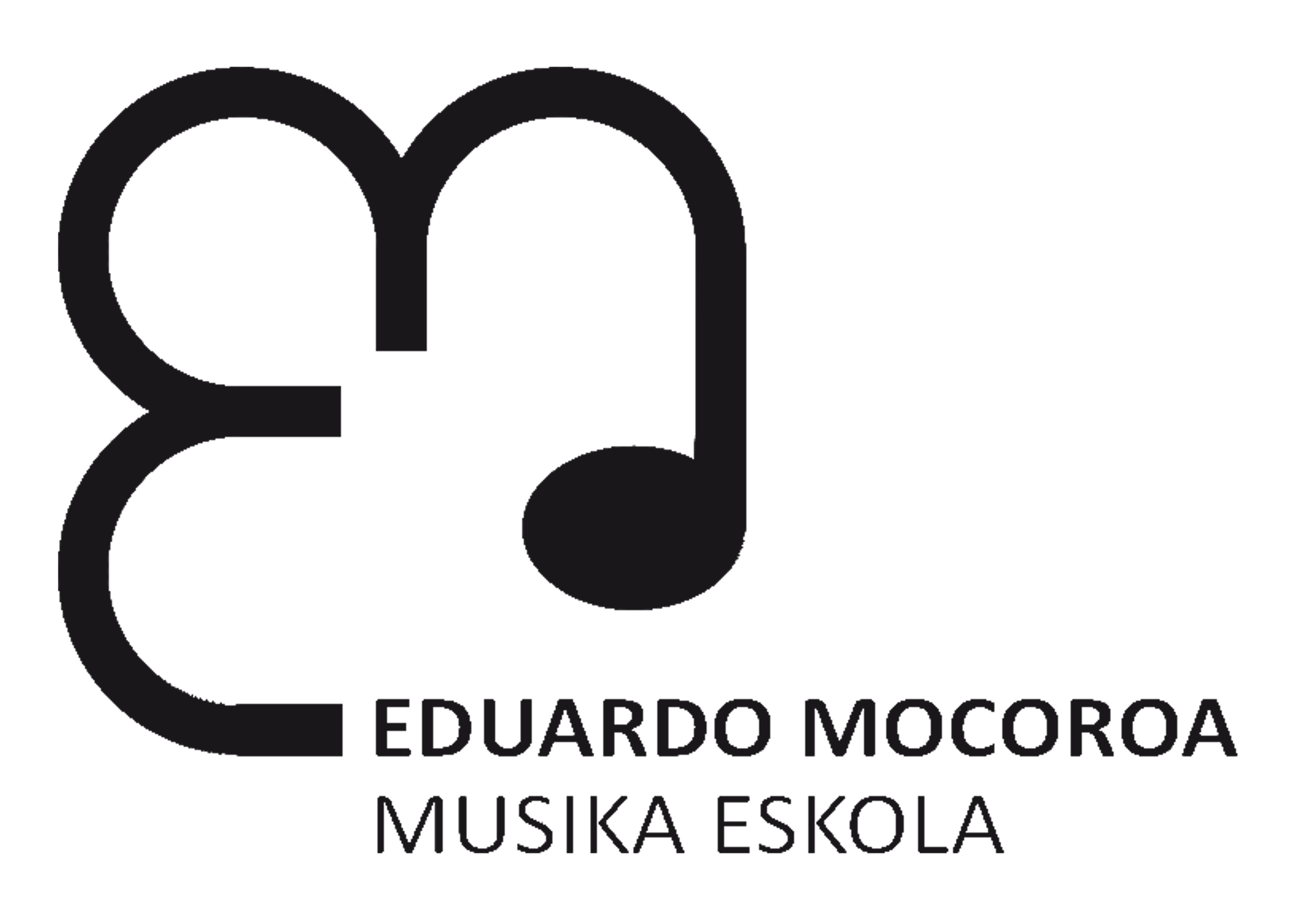 *    INSTRUMENTUAK:Biolina, biola, biolontxeloa,  kontrabaxua.Baxu elektrikoa.Flauta, klarinetea, oboea,  saxofoia.                                 Tronpa, tronpeta, tronboia, bonbardinoa, tuba. Perkusioa, txistua, dultzaina.Pianoa, Akordeoia.      Kantu bakarlaria.                                     *   TALDEAK:Akordeoiak TxistuakDultzainakBandak  Korua  OrkestrakPerkusioakGanbara talde anitzIkasketa  eskeintza* 1go ZIKLOA / 1er ciclo“HARRERA”:, 5, 6,  urtekoentzako tailerrak: jolasak , kantuak, entzumena, erritmoa.    4, 5 y 6 años: juegos, cantos, audición, ritmo.       7 urtetik aurrera “Aurrehasiera”, musika                                hizkuntza eta instrumentuak ezagutu.     7 años en adelante “Preiniciación” : lenguaje musical y exploración de  instrumentos. *  2. ZIKLOA / 2º ciclo“HASIERA”: instrumentua, musika hizkuntza, taldeak.     instrumento, lenguaje musical y grupo.*  3. ZIKLOA / 3er ciclo“GOTORTZEA”:instrumentua, osagarriak, taldeak .   instrumento,  grupos  y complementarias. *  4. ZIKLOA / 4º ciclo“LEHENTASUNEZKO  JARDUERA”: instrumentua, taldeak .   instrumento,  grupos . *  HELDUAK  /  Adultos:18 urtetik aurrera: musika hizkuntza, taldeak  eta  instrumentua. 18 años en adelante: lenguaje musical, grupos e instrumento.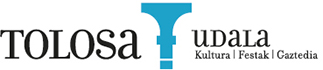 “Eduardo Mocoroa” Musika Eskola – Rondilla 34 – Tolosa - Telf.: 943651593 – musika@tolosa.eus